Formulár pre uplatnenie reklamácie 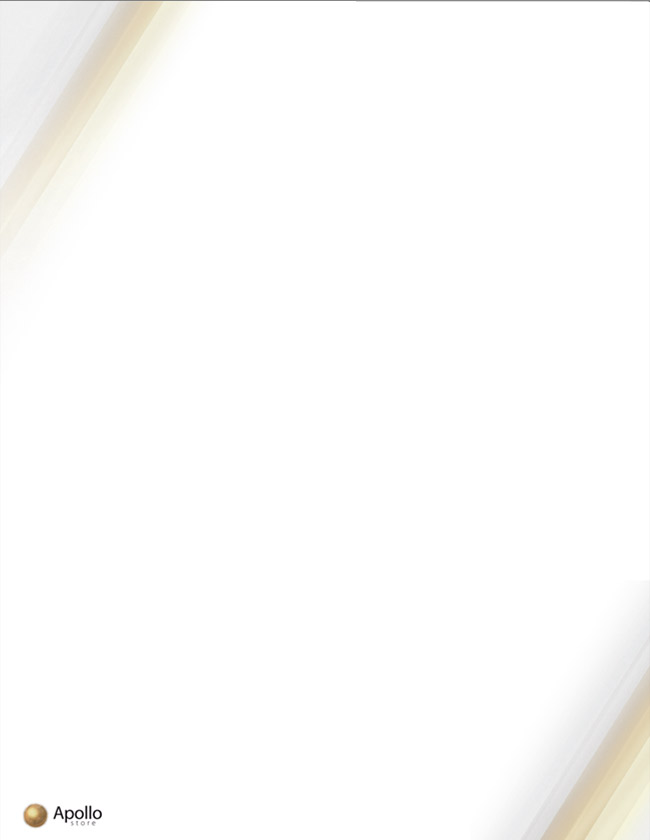 (Vyplňte tento formulár a odošlite ho späť len v prípade, že chcete reklamovať tovar v zákonnej dobe. Formulár je potrebné vytlačiť, podpísať a zaslať naskenovaný na nižšie uvedenú e-mailovú adresu, prípadne ho vložiť do zásielky s vráteným tovarom). Adresát (predávajúci)
Internetový obchod: Spoločnosť:  Apollo store, a.s.
So sídlom: Vodičkova 20, 110 00 Praha 1
IČO / VAT: 267 586 679 / SK4120222062E-mailová adresa: info@apollostore.sk Zasielacia adresa: Závodu míru 974/66a, 360 17, Karlovy Vary, Česká republikaSpotrebiteľ (kupujúci)
Meno a priezvisko:  Ľuboš Halousek 
Adresa: Metodova trieda 15, Košice 
Telefón a e-mail: 917 911 111, halousek.lubos@zoznam.skUplatnenie práva z vadného plnenia (reklamácie) Vážení, dňa  1/9/2020 som vo Vašom obchode  www.apollostore.sk  vytvoril objednávku číslo 1023492 na výrobok: Taška cez plece Hello Kitty, kód motívu: 053627. Mnou zakúpený produkt však vykazuje tieto vady: má rozbitý zips. Požadujem vybaviť reklamáciu - požadujem zabezpečiť opravu produktu v zákonnej lehote (najneskôr 30 kalendárnych dní). Zároveň Vás žiadam o vystavenie písomného potvrdenia o uplatnení reklamácie s uvedením, kedy som právo uplatnil, čo je obsahom reklamácie spolu s mojím nárokom na opravu / výmenu, a následne potvrdenie spôsobu vybavenia reklamácie, vrátane potvrdenia o vykonaní opravy a čase jej trvania (v prípade, že sa jedná o opravu, nie výmenu). ....................................................... (podpis)Prílohy:
Kópia kúpneho dokladu, ktorý zároveň slúži ako záručný list.